МБОУ «Добрянская средняя общеобразовательная школа №3»Программа учебной практикидля 7 класса«Новогодние узоры (изонить)»Составила: Власенко Светлана Георгиевна,педагог-психологг.Добрянка, 2016г.Учебная практика«Новогодние узоры»Цель: научить  выполнять изделия в технике «изонить».Задачи:Научить последовательному заполнению основных элементов в технике «изонить» (угол, окружность, дуга).Научить выполнять изделие по образцу.Сформировать умение самостоятельно составлять композицию из окружностей и углов.Продукт деятельности:Елочная игрушка «Снежинка» либо панно «Цыпленок».Оборудование: Кабинет с проекционным оборудованиемИнструкционные карты по заполнению угла, окружности,Цветной картон, линейка, карандаш, циркуль, разноцветные нитки (мулине), иглы, ножницы, скотч.Инструкционная карты «Окружность», «Угол».Трафарет елочной игрушки «Снежинка».Техническое задание:Из имеющихся материалов выполнить елочную игрушку (по образцу) или самостоятельно составить панно «Цыпленок».Подготовить выступление с обоснованием идеи проекта, описанием.Организационные условия:Возрастная группа: учащиеся 7 класс.Форма организации: внеурочная деятельность.Продолжительность: 6 часов.Метапредметные результаты:Умения соотносить свои действия с планируемыми результатами, осуществлять контроль своей деятельности в процессе достижения результата, корректировать свои действия в соответствии с изменяющейся ситуацией.Самостоятельно определять причины своего успеха или неуспеха и находить способы выхода из ситуации неуспеха.Умение оценивать правильность выполнения учебной задачи, собственный возможности её решения.Критерии оценки:Ход занятия 1. Организация начала урока:- взаимное приветствие;- проверка наличия учащихся;- проверка готовности к учебной практике.2. Вводный инструктаж.Тема нашегозанятия звучит так: «Выполнение изделий в технике «изонить»».Что же означает это слово – изонить?В детстве, да и сейчас вы любите рисовать: красками, карандашами, мелками, палочкой на снегу и пальцем на замёрзшем окне. Оказывается, можно выполнить рисунок даже нитью, и при этом научиться прекрасно владеть иглой.Изонить – изображение нитью, это оригинальный вид декоративно-прикладного искусства, уходящий корнями к народным мастерам Англии. Английские ткачи придумали особый способ переплетения ниток. Они вбивали в дощечки гвозди и в определенной последовательности натягивали на них нити. В результате получались ажурные кружевные изделия, которые использовались для украшения жилища.Рисунок в «изонити» состоит из геометрических фигур.Это круги, овалы, разные углы.С лицевой стороны всегда получаетсяажурный рисунок, с изнаночной пунктирная линия по контурамрисунка.С этими технологиями мы с вами познакомимся.3. Инструктаж по технике безопасности.Хранить иголки и булавки в игольнице.Не брать иголки, булавки в рот, не вкалывать их в одежду.Во время перерыва в работе вкалывать иголки и булавки вигольницу.При работе с иглами пользуйтесь пальцевым напёрстком.Сломанные иглы и булавки завернуть в бумагу и выбросить вмусорный контейнер.Во время перерыва в работе ножницы класть на стол ссомкнутыми лезвиями.Передавать ножницы друг другу только кольцами вперед и с сомкнутыми лезвиями.Следите за тем, чтобы ножницы не падали на пол.Не размахивать ножницами.По окончании работы убрать ножницы в специальноотведенное место.4. Практическая часть.1 ЭТАПТехника заполнения углаНа изнанке картона начертите угол, разделите каждую сторону на равное количество частей. Проколите точки иглой, вденьте нить в иглу и заполните угол по схеме.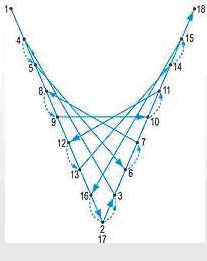 Техника заполнения окружностиЧертим циркулем окружность на изнаночной стороне картона. Наносим разметкус изнанки иглу в отверстие 1 и направим в отверстие 12 (запомним число отверстий – 12). С изнанки продвинемся на одно отверстие вперед (13) по кругу и выведем иглу с нитью на лицевую сторону в отверстие 2. С лицевой стороны из отверстия 2 выведем иглу на изнанку в отверстие 3. Из отверстия 3 выведем иглу на лицевую сторону в отверстие 14 и т. д. по кругу.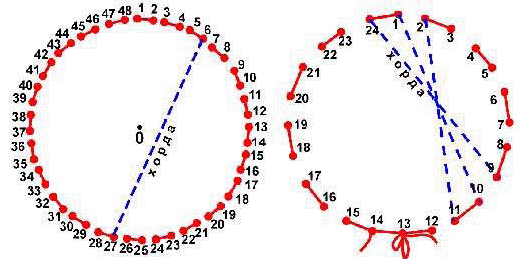 2 ЭТАПВ технике «изонить» можно изготовить поздравительные открытки,сувенирные обложки, закладки для книг, а так же декоративные панно идаже оформить элементы одежды.Сейчас вам предлагается изготовить елочную игрушку «Снежинка» (по образцу) либо самостоятельно составить панно «Цыпленок».1 группа - просмотр видеоролика «Изонить. Снежинка» и выполнение изделия по образцу.2 группа – самостоятельное составление  и выполнение панно «Цыпленок».5. Контроль и самопроверка.Не забудьте, что вы сами себя проверяете на правильностьвыполнения работы (см. критерии оценки). 6. Подготовка к защите готовых изделий.Список литературы:Нагибина М.И. «Чудеса из  ткани своими руками» Популярное пособие для родителей и педагогов. Ярославль: Академия развития,1998.Бурундукова Л.И. Волшебная изонить. – М.: АСТ – ПРЕСС КНИГА. -2009.Бурундукова Л. И. Волшебная изонить. – Москва: АСТ-ПРЕСС КНИГА, 2008Гусарова Н.Н. Техника изонити для дошкольников. – СПб, Детство-Пресс, 2007Гильман Р.А. Иголка и нитка в умелых руках. - М.: Легпромбытиздат, 1993.СоблюдениетехнологииЧеткое соблюдение плана работы3СоблюдениетехнологииИзменение последовательности с сохранением качества2СоблюдениетехнологииНарушение последовательности с ухудшением качества (грубое нарушение технологии)1Качество работ(аккуратность)Высокое качество продукта (швы выполнены без узелков согласно разметке) 4Качество работ(аккуратность)Среднее качество продукта (швы выполнены без узелков с пропусками в разметке)3Качество работ(аккуратность)Низкое качество продукта (имеются узелки, пропуски швов в разметке, натяжение нитей тугое/слабое)1СоблюдениетехникибезопасностиСоблюдение3СоблюдениетехникибезопасностиНарушение по невнимательности0СоблюдениетехникибезопасностиНамеренное нарушение-3МаксимумМаксимум10